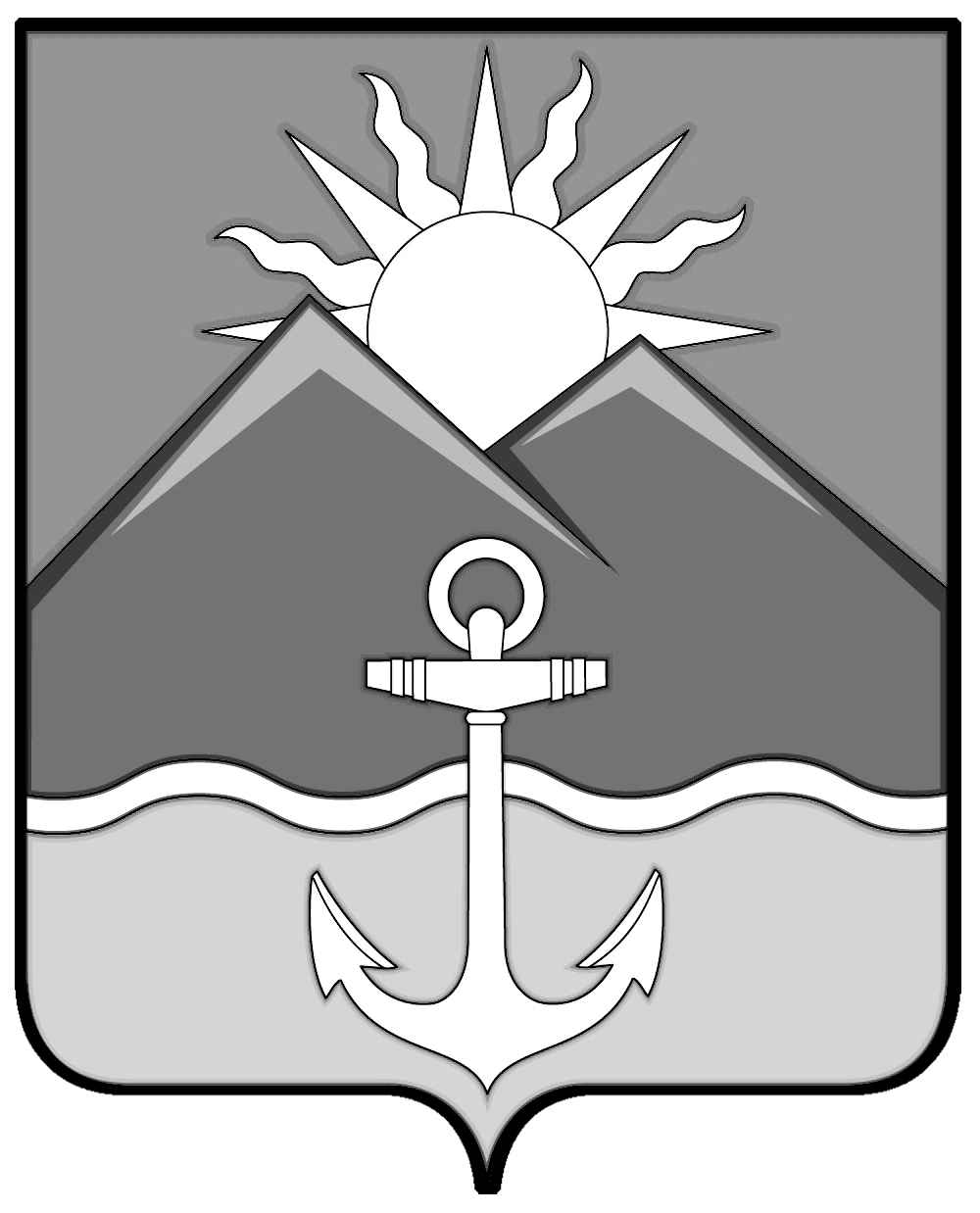  АДМИНИСТРАЦИЯХАСАНСКОГО МУНИЦИПАЛЬНОГО РАЙОНАПОСТАНОВЛЕНИЕпгт Славянка от 06.12.2017г.                                                                                           №  1241 - паО проведении общественных обсужденийРуководствуясь статьей 9 Федерального закона от 23 ноября 1995 года             № 174-ФЗ «Об экологической экспертизе», приказом Государственного комитета Российской Федерации по охране окружающей среды от 16 мая 2000 года № 372 «Об утверждении Положения об оценке воздействия намечаемой хозяйственной и иной деятельности на окружающую среду в Российской Федерации», Уставом Хасанского муниципального района, постановлением администрации Хасанского муниципального района от 23 мая 2014 года № 561-па «Об утверждении порядка организации общественных обсуждений намечаемой хозяйственной и иной деятельности, которая подлежит экологической экспертизе, на территории Хасанского муниципального района», рассмотрев обращение Общества с ограниченной ответственностью «Восток ЛПГ»   от 5 декабря 2017 года № 204/2017  о проведении общественных обсуждений   проектной документации по объекту: «Товарно-сырьевой склад перегрузочного комплекса по перевалке сжиженных углеводородных газов в пгт Приморский Хасанского района Приморского края» включая материалы по оценке воздействия на окружающую среду намечаемой хозяйственной деятельности, администрация Хасанского муниципального района ПОСТАНОВЛЯЕТ:1. Провести общественные обсуждения (в форме слушаний) проектной документации по объекту: «Товарно-сырьевой склад перегрузочного комплекса по перевалке сжиженных углеводородных газов в пгт Приморский Хасанского района Приморского края» включая материалы по оценке воздействия на окружающую среду намечаемой хозяйственной деятельности.   Цель намечаемой деятельности: Создание инфраструктуры для осуществления экспорта сжиженного-углеводородного газа в страны Азиатско-Тихоокеанского региона путем погрузки на газовозы в бухте Перевозная.Месторасположения объекта: Приморский край, Хасанский район,    пгт Приморский, ул.Рабочая, дом 19, на земельном участке с кадастровым номером 25:20:103101:1449, общей  площадью 246176 кв.м.   2. Определить   место   проведения   общественных   обсуждений  -  помещение, расположенное по адресу: Приморский край, Хасанский район, пгт Приморский, ул. Центральная 46 Б в здании администрации Приморского городского поселения.            3.  Определить дату и   время   проведения   общественных   обсуждений  -  19 января  2018 года в 14:00 часов.4.  Назначить   организационную   комиссию   по   подготовке   и   проведению    общественных обсуждений в составе: Панин  Евгений   Евгеньевич                                             - заместитель генерального директора  ООО « Восток ЛПГ »5.  Комиссии   по   подготовке   и   проведению   общественных  обсуждений оповестить   население   о   проведении   общественных  обсуждений   и   предложить гражданам, проживающим в пределах территориальных зон, в границах которых намечается   хозяйственная   и   иная   деятельность   в   соответствии   с   пунктом   1 настоящего постановления, иным заинтересованным лицам принять участие в данных общественных обсуждениях. Комиссии организовать проведение общественных обсуждений, обеспечить
прием и документирование замечаний и предложений от граждан и общественности
по материалам намечаемой хозяйственной и иной деятельности, воздействующей на
окружающую среду. Утвердить форму листа регистрации участников общественных обсуждений
(приложение).8. Опубликовать настоящее постановление в Бюллетене муниципальных правовых актов Хасанского муниципального района и разместить на официальном сайте администрации Хасанского муниципального района в информационно-телекоммуникационной сети «Интернет». 9.	  Настоящее постановление вступает в силу со дня его принятия.               10.   Контроль за исполнением настоящего постановления оставляю за собой. Глава Хасанскогомуниципального района                                                                          С.В.ОвчинниковЮркова Марина Владимировна   - начальник управления жизнеобеспечения, градостроительства и имущественных отношений администрации Хасанского муниципального района, председатель комиссииКупцова Наталья Владимировна -  начальник отдела градостроительства управления жизнеобеспечения, градостроительства и имущественных отношений  администрации Хасанского муниципального района, секретарь комиссии Члены комиссии:Баталов Александр Михайлович - генеральный  директор  ООО «Восток ЛПГ»                            Якимов Сергей Александрович-  главный инженер ООО «Техногазстрой»Лист регистрации участников общественных обсужденийот ___________  2017 годаПриложениек постановлению администрации Хасанского муниципального районаот  06.12.2017г.   №  1241-па     Сквозной номер заполняется комиссией№п/пФамилия Имя Отчество(полностью)Адрес проживанияЛичная подписьПримечанияПредседатель комиссии  ____________________           (М.В.Юркова)                                                                                                      (подпись)                              (расшифровка подписи)                                     МПСекретарь комиссии  ____________________                             (Н.В.Купцова)                                                                                                      (подпись)                                            (расшифровка подписи)                                     МП